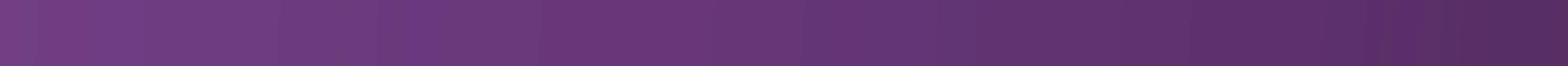 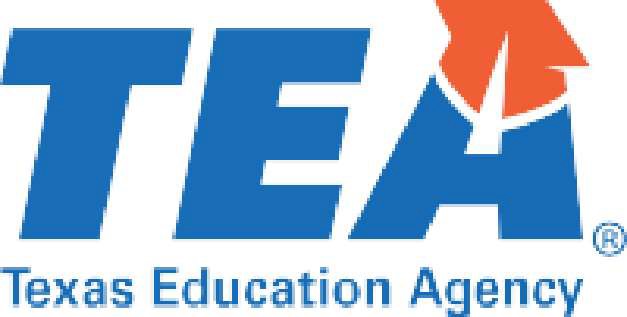 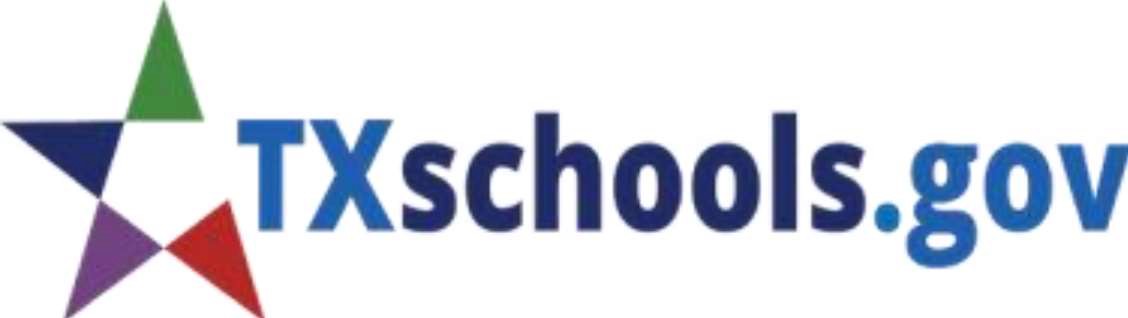 Aprenda mas sobre la escuela de su hijo en el 2022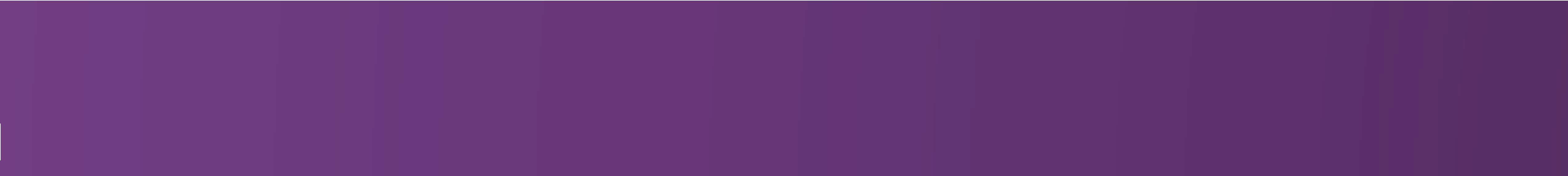  Customizable Family Email or Newsletter ADD YOUR CAMPUS LOGO 😊This content is to be customized and used for emails ore-newsletters to parents and families. It can also be used as a stand-alone email or note to families. Providing the information on multiple platforms can ensure the maximum number of parents are reached. For example, you may want to consider including the content on the district and campus websites and texting families with a link to the information.Estimados padresy familias,Como algunos de ustedes sabran, las escuelas y los distritos serán calificados este año. Las escuelas y los distritos fueron denominados como No Calificados: Declarado Estado de Desastre en 2020 y 2021. Las calificaciones son una de las muchas maneras de determinar que tan bien la escuela de su hijo lo esta preparando para el siguiente grado y para tener éxito después de la escuela secundaria. Los maestros y las escuelas tambien utilizan la información de dichas calificaciones para mejorar las prácticas y los métodos de instrucción para el próximo año escolar y subsecuentes.A partir del 15 de agosto, podran ver la calificación de la escuela de su hijo y mucho más visitando TXschools.gov . Tambien podrán buscar escuelas usando su dirección y comparar la escuela de su hijo con otras. Estamos conscientes de que información detallada y precisa, en conjunto con las calificaciones y los recursos adicionales para padres, ayudan a tener una imágen mas completa de la escuela de sus hijos.Lo invitamos a que aprenda mas sabre la escuela de su hijo y use esta información, sus propias observaciones y las calificaciones de su hijo para crear un plan de aprendizaje que ayude a su hijo a tener éxito.Le deseamos a usted y a su familia un gran año escolar.Para obtener mas informaci6n sabre las calificaciones escolares, visite TXschools.gov.